Dětské centrum Dráček v Nehvizdech přijme kolegyni do týmu na pozici „Pracovnice v herně“Jedná se o brigádu na dohodu o provedení práce.Pracovní doba 2-3 x týdně 8-12 hodin v herně. Možné navýšení o hlídání dětí (miniškolka 1 - 2x týdně).Nástup od září. V případě otevření herny v červnu - zaučení zkušenou kolegyní.Očekáváme:Vztah k dětem a maminkám na RD.Pozitivní, kreativní, proaktivní a loajální přístup.Samostatnost, ochotu učit se.Radost z týmové práce.Odpovědnost, pracovitost, spolehlivost.Výhodou předchozí práce s dětmi, znalost Montessori pedagogiky.Náplň práce:Příprava programu v herně pro matky s dětmi.Realizace programu.Hlídání dětí od 2 let. Nabízíme:Možnost profesního růstu v dětském centru (chůva v dětské skupině).Skvělý kolektiv. Účast na kurzech či školení. Důvěryhodný zaměstnavatel (ZŠ a MŠ Nehvizdy)Mzda 100,-Kč čistého/hodinu. Plus odměny za mimořádné akce.Motivační dopis se základními informacemi (vzdělání, zkušenosti) posílejte e-mailem: detskecentrumdracek@seznam.cz. Dotazy telefonicky: Mgr. Jitka Záhrobská – 606 113 664.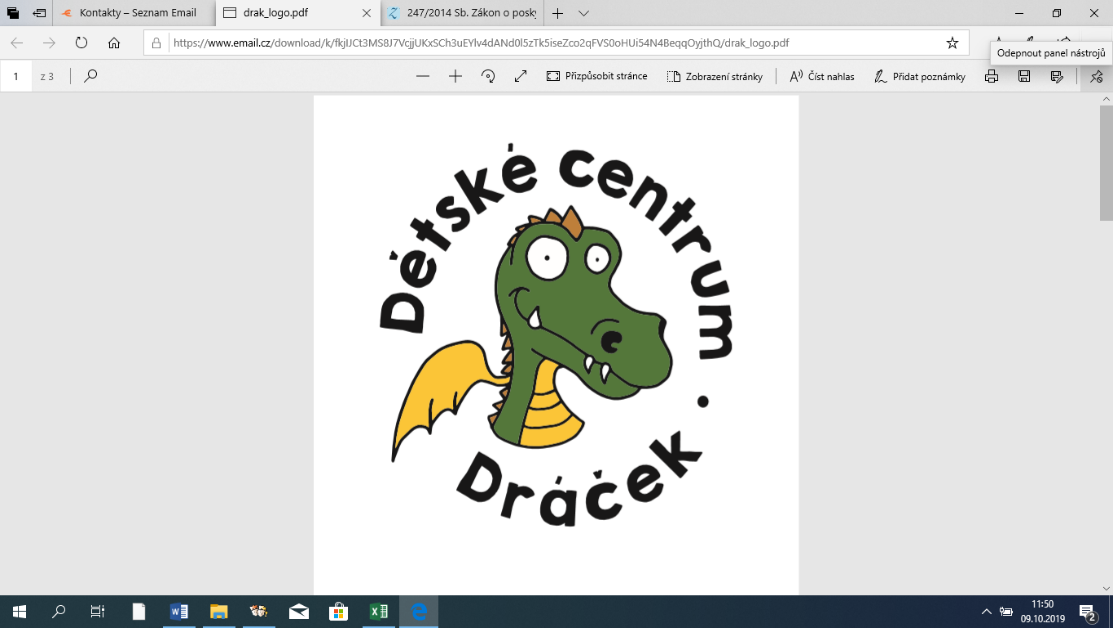 